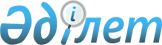 О переименований улицы МТФ села Жамбыл Жамбылского сельского округаРешение акима Жамбылского сельского округа Меркенского района Жамбылской области от 21 мая 2018 года № 37. Зарегистрировано Департаментом юстиции Жамбылской области 5 июня 2018 года № 3850
       Примечание РЦПИ.

       В тексте документа сохранена пунктуация и орфография оригинала.
      В соответствии со статьей 35 Закона Республики Казахстан от 23 января 2001 года "О местном государственном управлении и самоуправлении в Республике Казахстан", подпунктом 4) статьи 14 Закона Республики Казахстан от 8 декабря 1993 года "Об административно-территориальном устройстве Республики Казахстан", на основании заключения областной ономастической комиссии при акимате Жамбылской области от 19 апреля 2018 года и с учетом мнения населения соответствующей территории, аким сельского округа РЕШИЛ:
      1. Переименовать улицу МТФ на улицу Самұрық села Жамбыл Жамбылского сельского округа.
      2. Контроль за исполнением данного решения возложить на главного специалиста юриста аппарата акима Жамбылского сельского округа М.Куанышбайкызы.
      3. Настоящее решение вступает в силу со дня государственной регистрации в органах юстиции и вводится в действие по истечении десяти календарных дней после дня его первого официального опубликования.
					© 2012. РГП на ПХВ «Институт законодательства и правовой информации Республики Казахстан» Министерства юстиции Республики Казахстан
				
      Аким Жамбылского

       сельского округа 

Е.Байболсынов
